HRVATSKA BAJKOVNICA - EVALUACIJA - 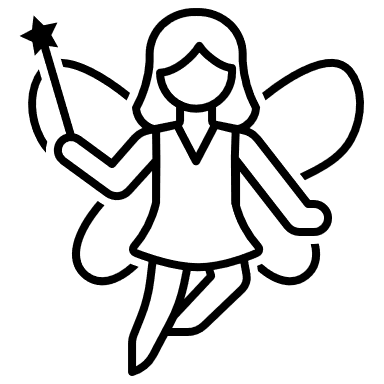 ČITAONICA: BABINA BILKA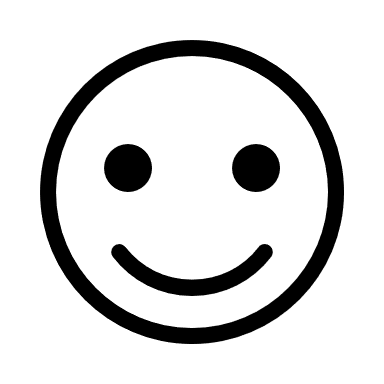 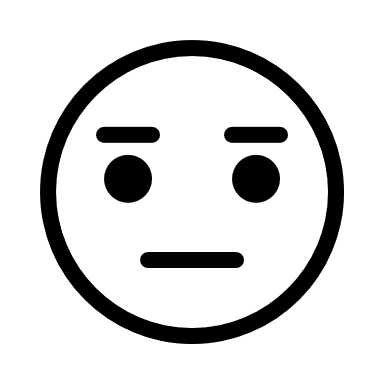 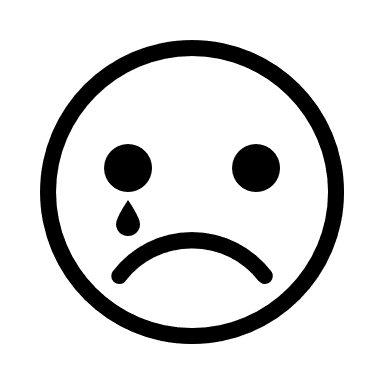 ČITAONICA: ZLATNA JABUKAČITAONICA: MAGARĆI REP NA ČELUČITAONICA: PROŽDRLICAČITAONICA: UDOVČEVI SIROČIĆIŠENOIN FESTIVALČEK BAJKIONLINE DRUŽENJE S UČENICIMA OŠ VOLTINOPRIPOVIJEDANJE BAJKI PRVAŠIĆIMA PŠ PONGRAČEVONASTUP NA PRIČOFESTUKORIŠTENJE WEB ALATA - CRTANJEKORIŠTENJE WEB ALATA – IZRADA ZAGONETKI, KRIŽALJKI, OSMOSMJERKI….LUTKARSKA PREDSTAVALIKOVNA RADIONICA NA TEMU BAJKISUDJELOVANJE U RADIJSKOJ EMISIJI NA TEMU BAJKI